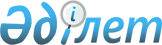 О признании утратившими силу постановления Правления Национального Банка Республики Казахстан от 30 сентября 2011 гола № 156 и приказ Министра экономического развития и торговли Республики Казахстан от 1 декабря 2011 года № 372 "Об утверждении Критериев оценки степени рисков и формы проверочного листа в сфере частного предпринимательства за деятельностью участников регионального финансового центра города Алматы в области трудового законодательства Республики Казахстан"Постановление Правления Национального Банка Республики Казахстан от 30 июня 2015 года № 125 и приказ Министра национальной экономики Республики Казахстан от 21 июля 2015 года № 551

      В целях реализации Закона Республики Казахстан от 29 декабря 2014 года «О внесении изменений и дополнений в некоторые законодательные акты Республики Казахстан по вопросам кардинального улучшения условий для предпринимательской деятельности в Республике Казахстан» Правление Национального Банка Республики Казахстан ПОСТАНОВЛЯЕТ и Министр национальной экономики Республики Казахстан ПРИКАЗЫВАЕТ:



      1. Признать утратившими силу постановление Правления Национального Банка Республики Казахстан от 30 сентября 2011 года № 156 и приказ Министра экономического развития н торговли Республики Казахстан от 1 декабря 2011 года № 372 «Об утверждении Критериев оценки степени рисков и формы проверочного листа в сфере частного предпринимательства за деятельностью участников регионального финансового центра города Алматы в области трудового законодательства Республики Казахстан» (зарегистрированные в Реестре государственной регистрации нормативных правовых актов под № 7350, опубликованные 14 апреля 2012 года в газете «Казахстанская правда» № 102-103 (26921-26922).



      2. Департаменту по развитию регионального финансового центра города Алматы и исламского финансирования (Нургалиев Е.Б.):

      1) в недельный срок со дня принятия настоящих постановления и приказа довести до сведения заинтересованных подразделений центрального аппарата, территориальных филиалов Национального Банка Республики Казахстан, банков второго уровня, объединения юридических лиц «Ассоциация финансистов Казахстана» и Министерства юстиции Республики Казахстан;

      2) разместить настоящие постановление и приказ на официальном интернет-ресурсе Национального Банка Республики Казахстан после их официального опубликования.



      3. Департаменту между народных отношений и связей с общественностью (Казыбаев А.К.) обеспечить направление настоящих постановления и приказа на официальное опубликование в периодических печатных изданиях.



      4. Контроль за исполнением настоящих постановления и приказа возложить на заместителя Председателя Национального Банка Республики Казахстан Кусайнова Н.Ж.



      5. Настоящие постановление1 и приказ вводятся в действие со дня их принятия.______________________

1 О признании утратившими силу постановления Правления Национального Банка Республики Казахстан от 30 сентября 2011 года № 156 и приказ Министра экономического развития и торговли Республики Казахстан от 1 декабря 2011 года № 372 "Об утверждении Критериев оценки степени рисков и формы проверочного листа в сфере частного предпринимательства за деятельностью участников регионального финансового центра города Алматы в области трудового законодательства Республики Казахстан"
					© 2012. РГП на ПХВ «Институт законодательства и правовой информации Республики Казахстан» Министерства юстиции Республики Казахстан
				Председатель

Национального Банка

Республики Казахстан__________ К. КелимбетовМинистр национальной

экономики Республики Казахстан___________ Е. Досаев